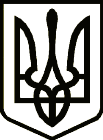 УКРАЇНАСРІБНЯНСЬКА СЕЛИЩНА РАДАРІШЕННЯ( чотирнадцята сесія восьмого скликання)04 лютого 2022 року     								смт СрібнеПро внесення змін до рішення шостої сесії восьмого скликання Срібнянської селищної ради від 21 квітня 2021 року«Про надання соціальних послуг окремим категоріям осіб/сімей за рахунок бюджетних коштів» (безоплатно)Відповідно до ст. 25, 59  Закону України «Про місцеве самоврядування в Україні», частини 2 статті 28 Закону України «Про соціальні послуги», п. 4 та п. 21 постанови Кабінету Міністрів України від 01.06.2020 № 587 «Про організацію надання соціальних послуг» та з метою забезпечення доступності соціальних послуг особам/сім’ям, які перебувають у складних життєвих обставинах або мають найвищий ризик потрапляння в такі обставини та організації надання їм соціальних послуг відповідно до індивідуальних потреб, селищна  рада вирішила:       1.Внести зміни до рішення шостої сесії восьмого скликання Срібнянської селищної ради від 21 квітня 2021 року «Про надання соціальних послуг окремим категоріям осіб/сімей за рахунок бюджетних коштів» (безоплатно), а саме доповнити пункт 3 наступними позиціями:  - консультування;  - соціальний супровід сімей, у яких виховуються діти – сироти і діти, позбавлені батьківського піклування.       2.Контроль за виконанням цього рішення покласти на постійну комісію селищної ради з питань сім’ї та молоді, гуманітарних питань та соціального захисту населення. Селищний голова                                                                Олена ПАНЧЕНКО